тел.: (8-4348) 3-44-16, факс: (8-4348) 3-44-10; Lenin.nsm@tatar.ruПОСТАНОВЛЕНИЕ                                                                                            КАРАР  
от «30» декабря 2021 года                                                                      № 26«Об утверждении плана мероприятий по противодействиюкоррупции в Ленинском сельском поселении Новошешминского муниципального района Республики Татарстан на 2022 год»    В соответствии с Указом Президента Российской Федерации от 11.04.2014 № 226 «О Национальном плане противодействия коррупции на 2016 год, Закона Республики Татарстан № 34-ЗРТ от 04.05.2006г. «О противодействии коррупции в Республике Татарстан и в целях повышения эффективности деятельности Ленинского сельского поселения по профилактике коррупционных правонарушений,ПОСТАНОВЛЯЮ:Утвердить план мероприятий по противодействию коррупции в Ленинском сельском поселении на 2022 год (приложение №1).Разместить постановление на информационном стенде и на официальном сайте Новошешминского муниципального района в сети «Интернет». Контроль за исполнением настоящего постановления оставляю за собой.       Глава  Ленинского сельского       поселения   Новошешминского       муниципального района           Республики Татарстан                                                          М.Г.Дубровина  Приложение №1                           к постановлению №26от «30» декабря 2021 года План мероприятийпо противодействию коррупции в Ленинском сельском поселении на 2022 год ИСПОЛНИТЕЛЬНЫЙ КОМИТЕТ ЛЕНИНСКОГО СЕЛЬСКОГО ПОСЕЛЕНИЯНОВОШЕШМИНСКОГОМУНИЦИПАЛЬНОГО РАЙОНАРЕСПУБЛИКИ ТАТАРСТАНул.40 лет Победы, д. 32, с,Ленино,  423181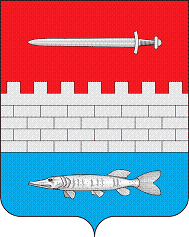 ТАТАРСТАН РЕСПУБЛИКАСЫЯҢА ЧИШМӘМУНИЦИПАЛЬ РАЙОНЫ ЛЕНИНО АВЫЛ  ҖИРЛЕГЕБАШКАРМА КОМИТЕТЫҖиңүнең 40еллыгы урамы, 32 йорт, Ленино авылы, 423181ИСПОЛНИТЕЛЬНЫЙ КОМИТЕТ ЛЕНИНСКОГО СЕЛЬСКОГО ПОСЕЛЕНИЯНОВОШЕШМИНСКОГОМУНИЦИПАЛЬНОГО РАЙОНАРЕСПУБЛИКИ ТАТАРСТАНул.40 лет Победы, д. 32, с,Ленино,  423181ТАТАРСТАН РЕСПУБЛИКАСЫЯҢА ЧИШМӘМУНИЦИПАЛЬ РАЙОНЫ ЛЕНИНО АВЫЛ  ҖИРЛЕГЕБАШКАРМА КОМИТЕТЫҖиңүнең 40еллыгы урамы, 32 йорт, Ленино авылы, 423181Разделы и пунктыМероприятияМероприятия  Срок           исполнения  Срок           исполненияОтветственные   1223341.Мероприятия в области совершенствования правового регулирования и организационного обеспечения деятельности по противодействию коррупции1.Мероприятия в области совершенствования правового регулирования и организационного обеспечения деятельности по противодействию коррупции1.Мероприятия в области совершенствования правового регулирования и организационного обеспечения деятельности по противодействию коррупции1.Мероприятия в области совершенствования правового регулирования и организационного обеспечения деятельности по противодействию коррупции1.Мероприятия в области совершенствования правового регулирования и организационного обеспечения деятельности по противодействию коррупции1.Мероприятия в области совершенствования правового регулирования и организационного обеспечения деятельности по противодействию коррупции1.1Приведение муниципальных правовых актов по вопросам противодействия коррупции в соответствие с изменениями и дополнениями в законодательством Российской Федерации и Республики ТатарстанВ течение годаВ течение годаВ течение годаГлава СП1.2.Проведение антикоррупционной экспертизы: -проектов муниципальных правовых актов;- муниципальных правовых актов;В течение годаВ течение годаВ течение годаГлава СП1.3.Обеспечения взаимодействия с комиссией при Главе Новошешминского муниципального района по противодействию коррупцииВ течение годаВ течение годаВ течение годаГлава СП1.4.Обеспечение взаимодействия с правоохранительными органами в сфере противодействия коррупцииВ течение года В течение года В течение года Глава СП1.5.Обеспечение предоставления муниципальных услуг в соответствии с утвержденными регламентамиПостоянноПостоянноПостоянноГлава СП1.6.Совершенствование организации работы с обращениями гражданПостоянноПостоянноПостоянноГлава СП,1.7.Анализ жалоб и обращений граждан о фактах коррупции в органе местного самоуправления, и организация проверок указанных фактов (при наличии)1 раз в квартал1 раз в квартал1 раз в кварталГлава СП2.Мероприятия по совершенствованию кадровой политики  2.Мероприятия по совершенствованию кадровой политики  2.Мероприятия по совершенствованию кадровой политики  2.Мероприятия по совершенствованию кадровой политики  2.Мероприятия по совершенствованию кадровой политики  2.Мероприятия по совершенствованию кадровой политики  2.1.Проведение проверок в установленном порядке и применение соответствующих мер юридической ответственности по каждому случаю несоблюдения ограничений, запретов и неисполнения обязанностей, установленных в целях противодействия коррупции, нарушения ограничений, касающихся муниципальных служащихПри установлении факта не соблюденияПри установлении факта не соблюденияГлава СПГлава СП2.2.Участие в совещаниях для муниципальных служащих по разъяснению требований к служебному поведению и служебной этике, вопросов административной и уголовной ответственности за коррупционные правонарушения и преступленияВ течение годаВ течение годаГлава СПГлава СП2.3.Осуществление комплекса организационных, разъяснительных и иных мер по соблюдению муниципальными служащими ограничений, запретов и по исполнению обязанностей, установленных в целях противодействия коррупции, в том числе ограничений, касающихся получения подарковВ течение года В течение года     Глава СП    Глава СП2.4.Проведение мероприятий по формированию в администрации и подведомственных организациях негативного отношения к дарению подарков указанным выше лицам и служащим в связи с их должностным положением или в связи с исполнением ими служебных обязанностейВ течение года В течение года Глава СПГлава СП2.5Организация работы по своевременному заполнению и представлению сведений о доходах и расходах муниципальных служащих и членов их семей До 30 апреля 2022 года До 30 апреля 2022 годаГлава СПГлава СП3.Мероприятия по совершенствованию деятельности в сфере размещения муниципального заказа3.Мероприятия по совершенствованию деятельности в сфере размещения муниципального заказа3.Мероприятия по совершенствованию деятельности в сфере размещения муниципального заказа3.Мероприятия по совершенствованию деятельности в сфере размещения муниципального заказа3.Мероприятия по совершенствованию деятельности в сфере размещения муниципального заказа3.1.Обеспечение выполнения плана закупок за счет планирования торгов, утверждение ежегодного плана-графика (с учетом возможных изменений) и размещение его на официальном сайте в сети «Интернет»В течение годаВ течение годаБухгалтер СП4. Мероприятия по информированию населения 4. Мероприятия по информированию населения 4. Мероприятия по информированию населения 4. Мероприятия по информированию населения 4. Мероприятия по информированию населения 4.1Проведение разъяснительной работы по вопросам противодействия коррупции в учреждениях и организациях на территории сельского поселенияПроведение разъяснительной работы по вопросам противодействия коррупции в учреждениях и организациях на территории сельского поселенияВ течение годаГлава СП, руководители учреждений и организаций (по согласованию)4.2.Размещение на информационных стендах сельского поселения и в сети «Интернет» на сайте Новошешминского муниципального района принимаемых муниципальных правовых актов по противодействию коррупцииРазмещение на информационных стендах сельского поселения и в сети «Интернет» на сайте Новошешминского муниципального района принимаемых муниципальных правовых актов по противодействию коррупцииВ течение годаГлава СП4.3.Размещение на информационным стене сельского поселения и  в сети «Интернет» на сайте Новошешминского муниципального района административных регламентовРазмещение на информационным стене сельского поселения и  в сети «Интернет» на сайте Новошешминского муниципального района административных регламентовВ течение годаГлава СП